City Students’ Union: Policy Proposal 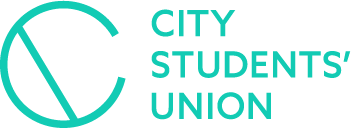 Name of Policy: Islamophobia Proposer: Sheikh Hassan (Vice President Activities & Development) Seconder: Tasnima Uddin 140008513This Union Notes:The Counter Terrorism Act was passed in 2015 and is intended to bring the UK governments Prevents strategy within a statutory framework.This Union Believes:Islamophobia or anti-Muslim hatred and attacks is reaching worrying heights in Britain and is state-sponsored by Prevent training The prevent strategy has been used to create an expansive surveillance architecture to spy on the public and to police dissent, systematically targeting Black people and MuslimsThis Union Resolves:To join the national Islamophobia Awareness Month (#IAM) campaign.To support Students’ Unions in localised events and activity surrounding #IAM.To lobby the university to ensure that staff are provided with Islamophobia training to limit the impact of Prevent training ADDITIONAL SUPPORTThe following registered students of City University London support this motion going to the SU AGM/GM:*NB: Students will be validated as registered City Students prior to your proposal being debated at a GM/AGM.NameSignatureStudent Number